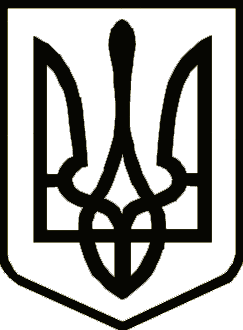 УкраїнаСРІБНЯНСЬКА СЕЛИЩНА РАДАРОЗПОРЯДЖЕННЯПро внесення змін до паспортабюджетної програми на 2024 рікКеруючись пунктом 20 частини четвертої статті 42, частиною восьмою статті 59 Закону України «Про місцеве самоврядування в Україні», відповідно до частини восьмої статті 20 та пункту 18 розділу VI Прикінцевих та перехідних положень Бюджетного Кодексу України, Закону України «Про Державний бюджет України на 2024 рік», наказів Міністерства фінансів України від 26.08.2014 №836 «Про деякі питання запровадження програмно - цільового методу складання та виконання місцевих бюджетів» (зі змінами),   від 28.12.2018 №1209 «Про внесення змін до деяких наказів Міністерства фінансів України», згідно рішення виконавчого комітету Срібнянської  селищної ради від 12.04.2024 №206 «Про внесення змін до показників селищного бюджету на 2024 рік», зобов’язую:1. Внести зміни до паспорта бюджетної програми на 2024 рік по головному розпоряднику бюджетних коштів Срібнянська селищна рада за кодом Програмної класифікації видатків та кредитування місцевих бюджетів 0117461 «Утримання та розвиток автомобільних доріг та дорожньої інфраструктури за рахунок коштів місцевого бюджету», виклавши його в новій редакції.2. Контроль за виконанням даного розпорядження залишаю за собою.Селищний голова                                                            Олена ПАНЧЕНКО18 квітня2024 року    смт Срібне			       № 61